PENGGUNAAN MODEL INQUIRI TERBIMBING UNTUK MENINGKATKAN HASIL BELAJAR SISWA PADA TEMA INDAHNYA KEBERSAMAAN SUBTEMA KEBERSAMAAN DALAM KERAGAMAN(Penelitian Tindakan Kelas pada Pembelajaran 4 di Kelas IV Sekolah Dasar Negeri Ampel II Kec. Ligung Kab. Majalengka Tahun Ajaran 2014/2015)SKRIPSIDisusun untuk Memenuhi Salah Satu Syarat Memperoleh Gelar Sarjana Program Studi Pendidikan Guru Sekolah Dasar FKIP Unpas 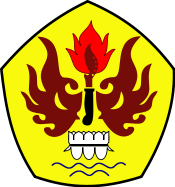 Oleh Dewi Anggraeni105060023PENDIDIKAN GURU SEKOLAH DASAR FAKULTAS KEGURUAN DAN ILMU PENDIDIKAN UNIVERSITAS PASUNDANBANDUNG2014